MINISTERUL EDUCAŢIEI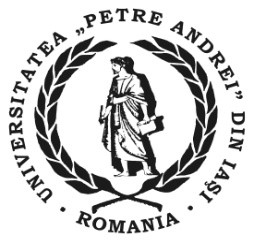 UNIVERSITATEA "PETRE ANDREI" DIN IAŞIÎnfiinţată prin Legea nr. 408/20.06.2002 CIF: 26596943 Sediu: Iaşi, Strada Bălușescu, nr. 2 Rectorat: Tel./fax: 0232/214.858	 	Web: www.upa.ro; E-mail: office@upa.ro  FACULTATEA DE PSIHOLOGIE, ȘTIINȚELE EDUCAȚIEI ȘI ASISTENȚĂ SOCIALĂFORMULAR DE ALEGERE DISCIPLINE OPȚIONALE ANUL II  DE STUDIU Anul universitar .................. /................... Programul de studii: Consiliere Educațională și Intervenție în Orientarea Școlară și VocaționalăNUME ȘI PRENUME: .......................................................................... DISCIPLINE OPȚIONALE (Bifaţi cu „X” în coloana „Opțiunea masterandului” una din discipline pentru pachetul de opţionale. După alegere devine obligatorie)  Data ..................................                                                                             Semnătura ........................................... După completarea formularului vă rugăm să îl trimiteți pe adresa secretariatului Facultății de PSIHOLOGIE, ȘTIINȚELE EDUCAȚIEI ȘI ASISTENȚĂ SOCIALĂ: fpseas@upa.roPachet discipline opționale Discipline opționale Semestrul Opțiunea masterandului1. Profile atipice în dezvoltarea copilului și adolescentuluiI1. Integrarea psihologului școlar în problemele comunității I